Tema 11 “Jesús es el Hijo de Dios”.           Catecismo “Jesús nos quiere” página 54Objetivo: conocer que Jesús vivió en una familia y que Jesús es el Hijo de Dios. 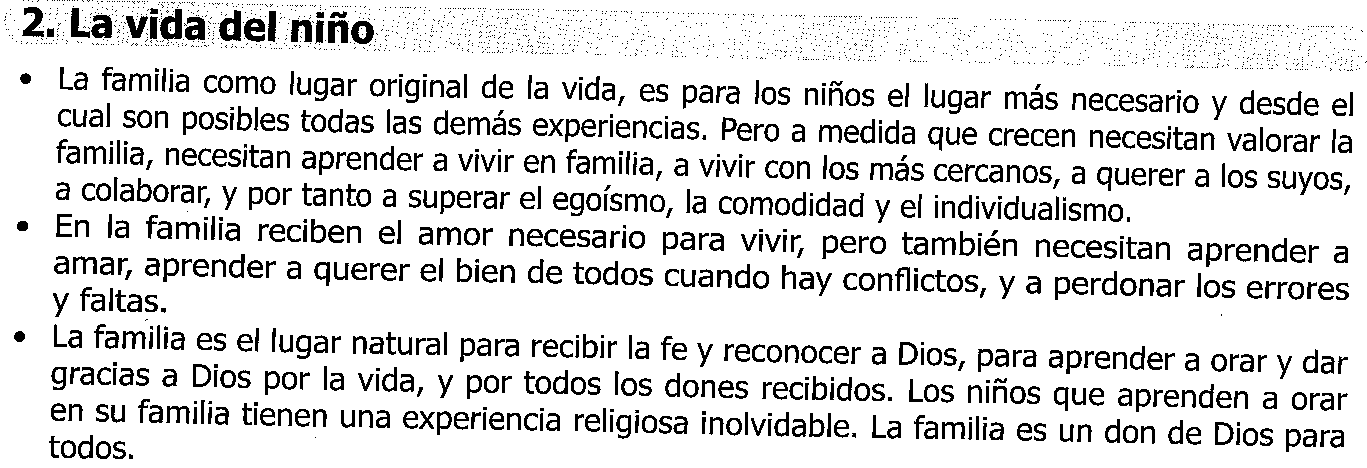 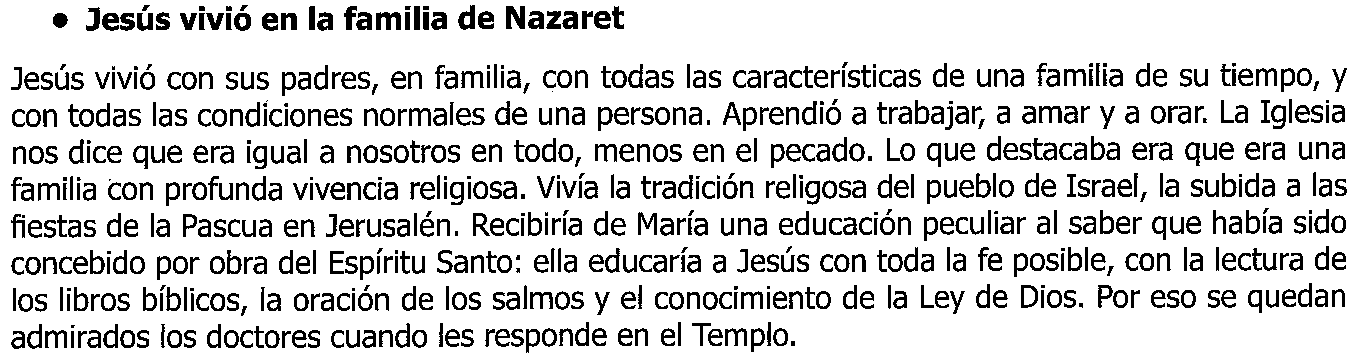 Leemos en las  páginas 54 y 55.Leemos y comentamos y contestamos a las preguntas de las paginas 56 y 57.En el crucigrama el numero 1 le sobra una letra.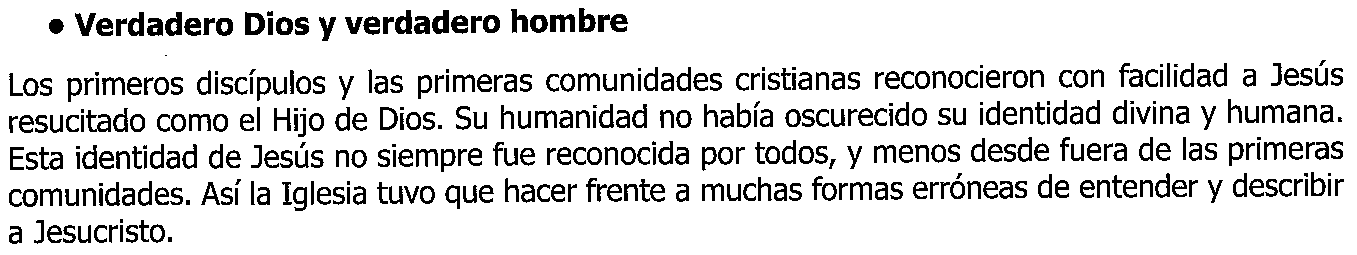 Busca la canción “Tomado de la mano con Jesús yo voy” y escribe la letraTerminamos rezando un Padrenuestro a Dios.